Statistical Reasoning					Name:  _____________________________WS 7.4:  Probability Practice 				Date:  __________________  Day:  ______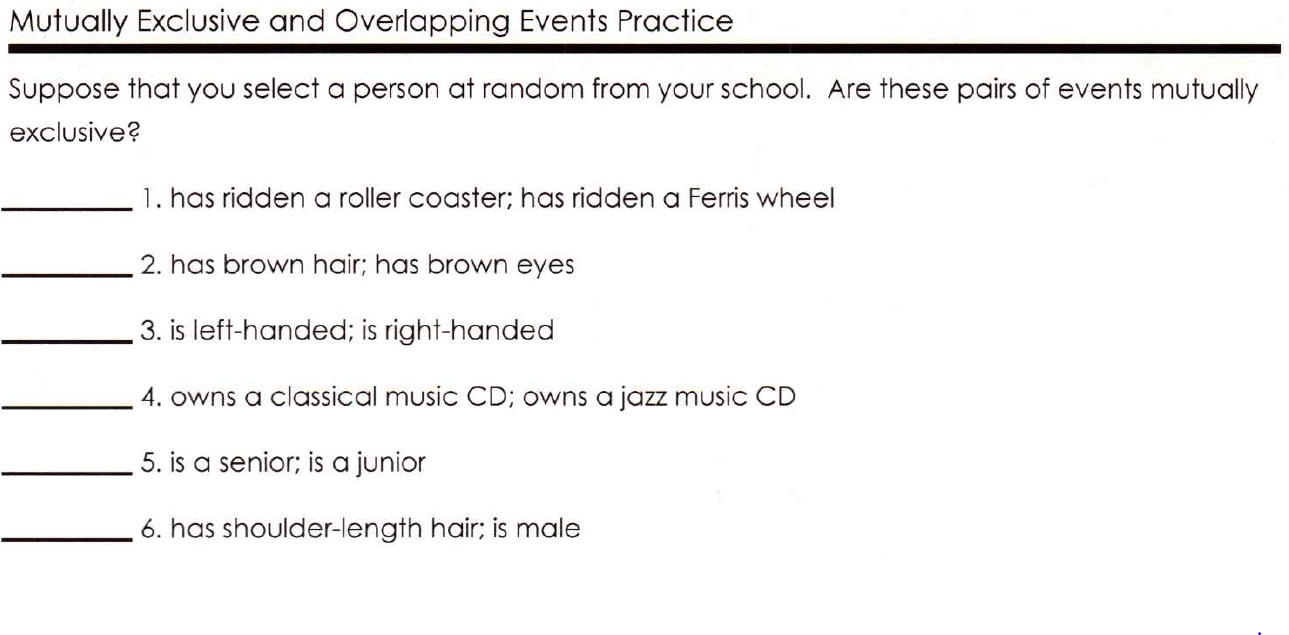 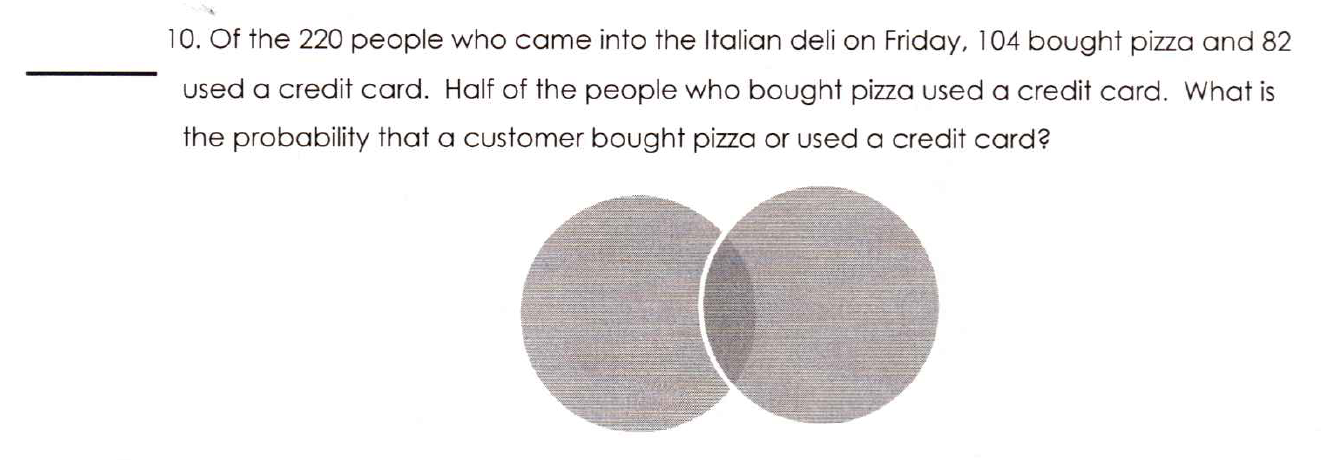 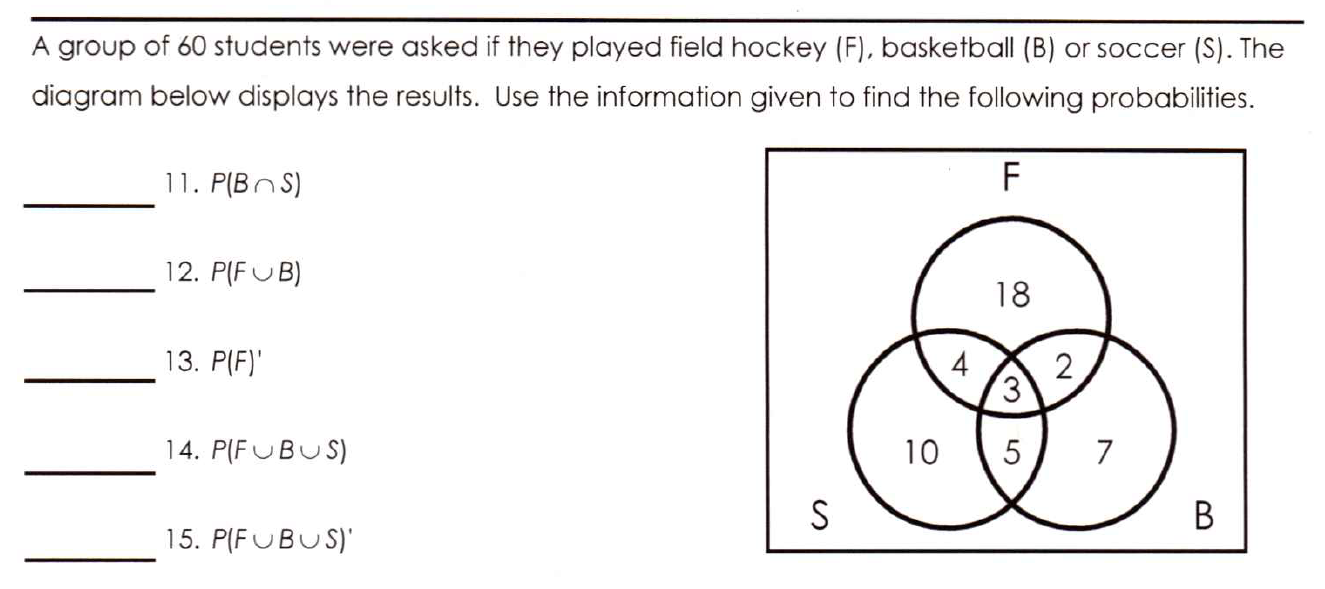 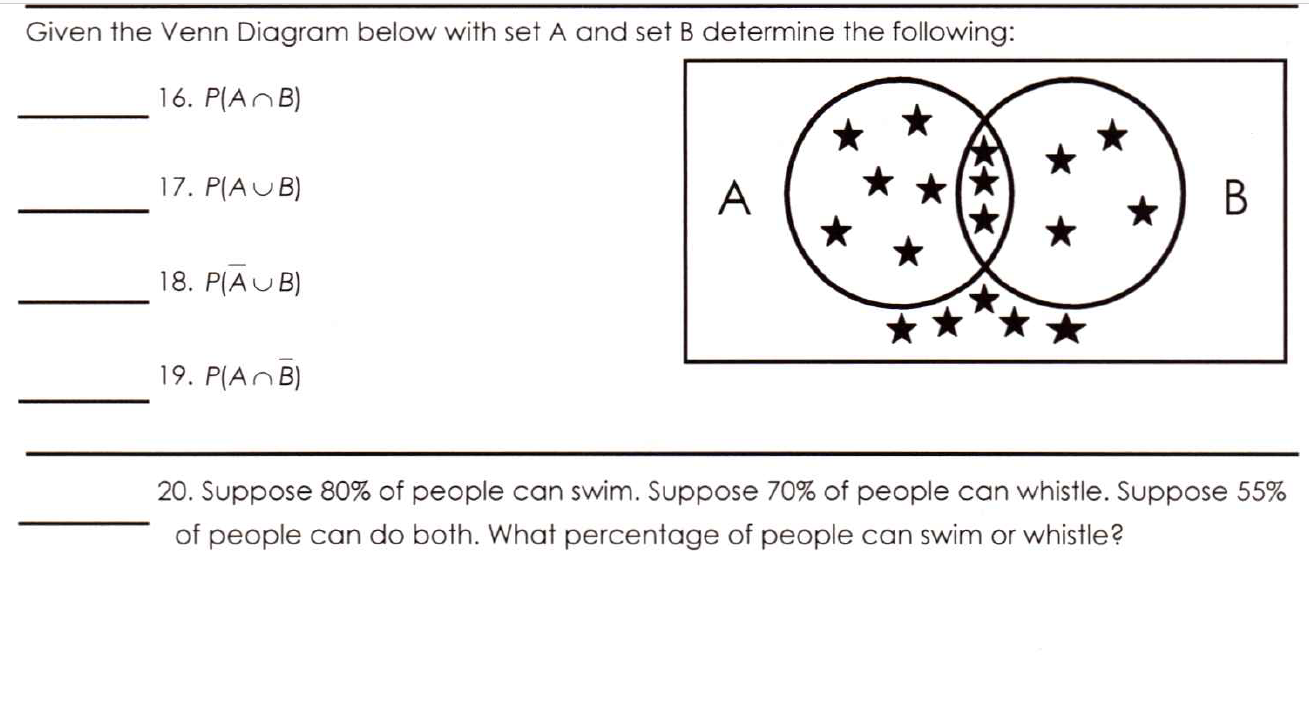 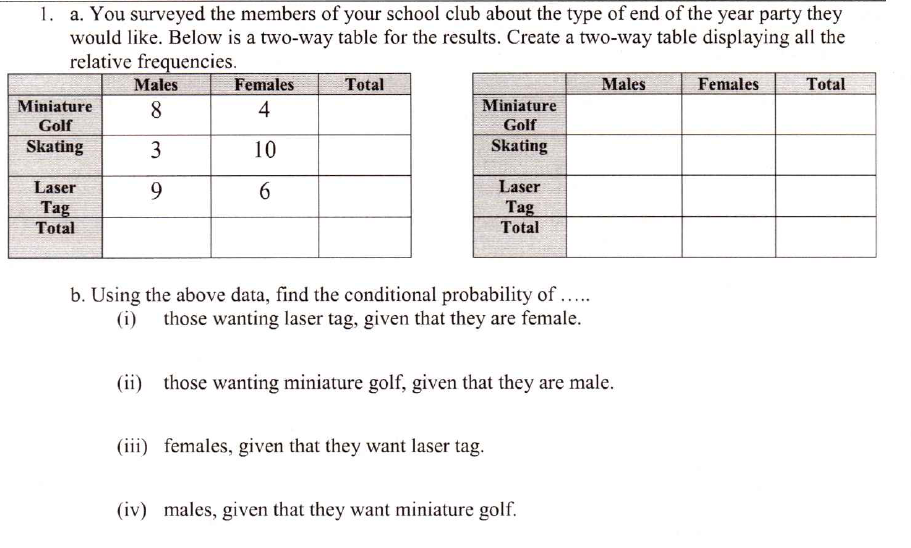 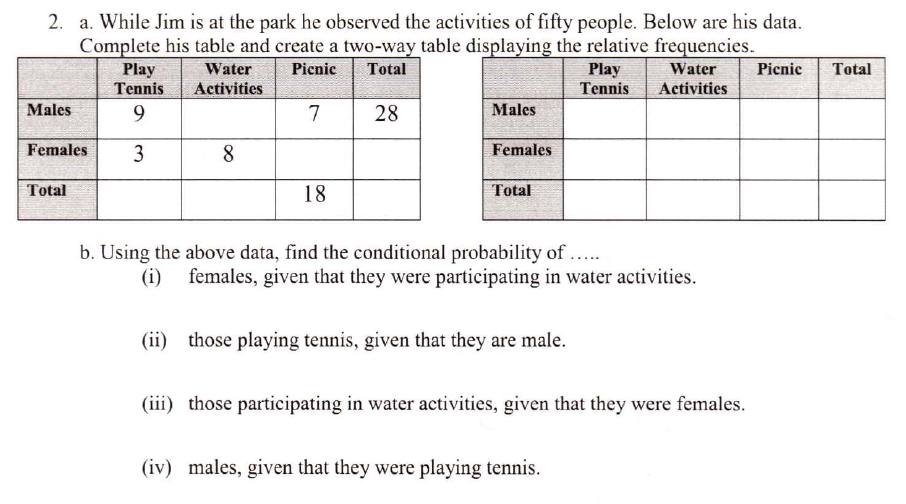 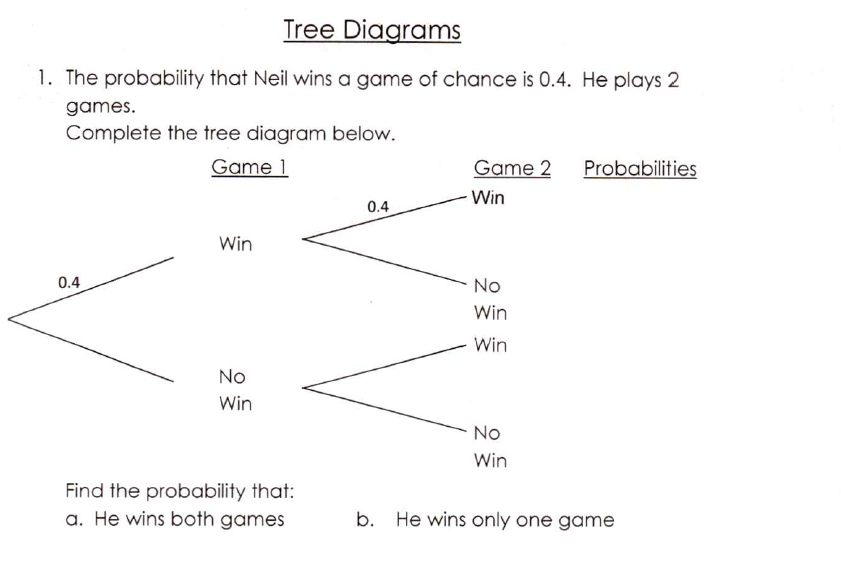 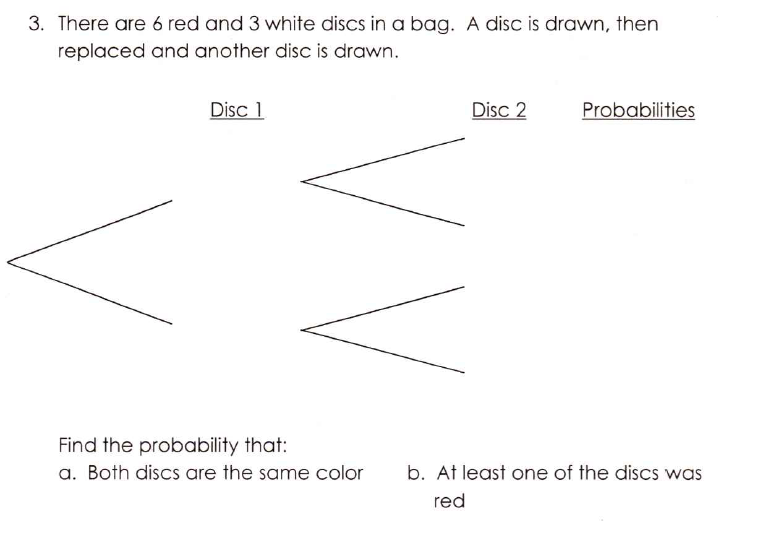 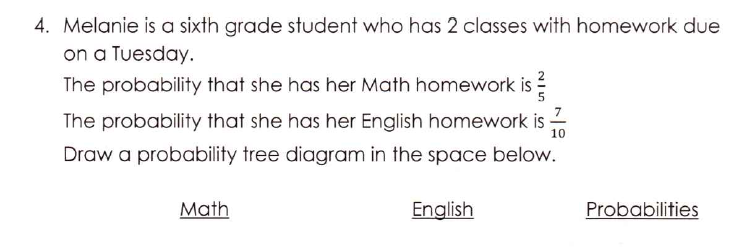 